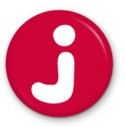 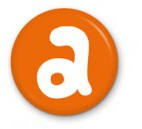 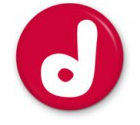 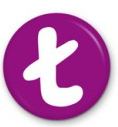 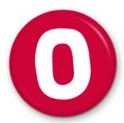 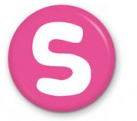 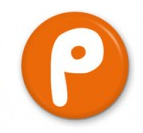 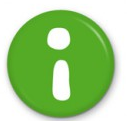 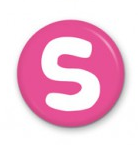 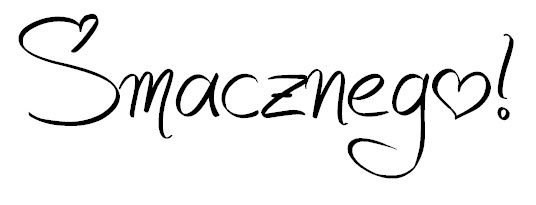 ŚNIADANIEII ŚNIADANIEOBIADPODWIECZOREKSZWEDZKI PONIEDZIAŁEK    5.02.2024SZWEDZKI PONIEDZIAŁEK    5.02.2024SZWEDZKI PONIEDZIAŁEK    5.02.2024SZWEDZKI PONIEDZIAŁEK    5.02.2024płatki ryżowe na mleku,szwedzki stół do wyboru dla wszystkich grup: pieczywo z masłem, wędlina, ser żółty, jajko na twardo, sałata, ogórek, papryka,herbata z cytrynąmix orzechów i suszonych owocówpieczarkowa, pierogi z serem, musem jogurtowym i cynamonem, surówka owocowa, kompot śliwkowychleb żytni z masłem, ser żółty, pomidor, sałata, szczypiorek, kawa na mleku / herbata,mandarynka16:30 kanapka, napój, jabłkoAlergeny: 1, 3, 7Alergeny: 8Alergeny: 1, 3, 7, 9Alergeny: 1, 7OWOCOWY WTOREK    6.02.2024OWOCOWY WTOREK    6.02.2024OWOCOWY WTOREK    6.02.2024OWOCOWY WTOREK    6.02.2024grahamka z masłem, twarożek naturalny z suszonymi pomidorami, ogórek, kakao / herbata owocowasok owocowo warzywny tłoczony na zimno: jabłko, marchew, pomarańcza, burakzupa zacierkowa, gulasz drobiowy z indyka w sosie paprykowym, puree ziemniaczane, surówka z czerwonej kapusty, kompot jabłkowy chleb razowy z masłem,pasta z wędzonej makreli z pomidorami, ogórek, lemoniada z cytryną i miodem16:30 kanapka, napój, jabłkoAlergeny: 1, 7Alergeny:Alergeny: 1, 3, 7, 9Alergeny: 1, 4, 7, 9JOGURTOWA ŚRODA    7.02.2024    – BAL KARNAWAŁOWY -JOGURTOWA ŚRODA    7.02.2024    – BAL KARNAWAŁOWY -JOGURTOWA ŚRODA    7.02.2024    – BAL KARNAWAŁOWY -JOGURTOWA ŚRODA    7.02.2024    – BAL KARNAWAŁOWY -płatki jęczmienne na mleku, chleb żytni z masłem, szynka tradycyjna, sałata, papryka, koperek,herbata owocowalemoniada pomarańczowa z kurkumązupa ogórkowa, makaron z łososiem w sosie śmietanowo-koperkowym, surówka ze świeżego szpinaku i pomidorów, kompot śliwkowyjogurt z borówkami, biszkopty,  kawa na mleku / herbata16:30 kanapka, napój, jabłkoAlergeny: 1, 7Alergeny: Alergeny: 1, 3, 4, 7, 9Alergeny: 1, 7, 9WARZYWNY CZWARTEK    8.02.2024    – TŁUSTY CZWARTEK -WARZYWNY CZWARTEK    8.02.2024    – TŁUSTY CZWARTEK -WARZYWNY CZWARTEK    8.02.2024    – TŁUSTY CZWARTEK -WARZYWNY CZWARTEK    8.02.2024    – TŁUSTY CZWARTEK -ciabatka z masłem,twarożek ze szczypiorkiem i rzodkiewką,  kakao / herbatatalerz kolorowych warzyw do chrupaniabarszcz biały, klopsiki w sosie pomidorowym, kasza kuskus, mizeria z jogurtem i koperkiem, kompot wieloowocowykawa na mleku / herbata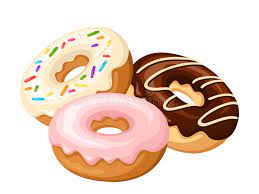 16:30 kanapka, napój, jabłkoAlergeny: 1, 7Alergeny: Alergeny: 1, 3, 7, 9Alergeny: 1, 7KOKTAJLOWY PIĄTEK    9.02.2024KOKTAJLOWY PIĄTEK    9.02.2024KOKTAJLOWY PIĄTEK    9.02.2024KOKTAJLOWY PIĄTEK    9.02.2024kółeczka zbożowe na mleku,chleb żytni z masłem, jajko na twardo, pierś z indyka pieczona, sałata, rzodkiewka,   herbata owocowakoktajl mleczno jogurtowy z malinami i miętązupa fasolowa,kotlet mielony z pieczarkami, ziemniaki, gotowane buraki, kompot wiśniowykisiel owocowy – wyrób własny, wafle kukurydziane, bawarka / herbata16:30 kanapka, napój, jabłkoAlergeny: 1, 3, 7, 9Alergeny: 7Alergeny: 1, 3, 7, 9Alergeny: 1, 7ALERGENYPodane w jadłospisie liczby oznaczają wymienione niżej alergenyALERGENYPodane w jadłospisie liczby oznaczają wymienione niżej alergenyALERGENYPodane w jadłospisie liczby oznaczają wymienione niżej alergenyALERGENYPodane w jadłospisie liczby oznaczają wymienione niżej alergenySUBSTANCJE LUB PRODUKTY POWODUJĄCE ALERGIE LUB REAKCJE NIETOLERANCJI (wg załącznika II do Rozporządzenia Parlamentu Europejskiego i Rady UE Nr 1169/2011 z dnia 25 sierpnia 2011 r.)SUBSTANCJE LUB PRODUKTY POWODUJĄCE ALERGIE LUB REAKCJE NIETOLERANCJI (wg załącznika II do Rozporządzenia Parlamentu Europejskiego i Rady UE Nr 1169/2011 z dnia 25 sierpnia 2011 r.)SUBSTANCJE LUB PRODUKTY POWODUJĄCE ALERGIE LUB REAKCJE NIETOLERANCJI (wg załącznika II do Rozporządzenia Parlamentu Europejskiego i Rady UE Nr 1169/2011 z dnia 25 sierpnia 2011 r.)SUBSTANCJE LUB PRODUKTY POWODUJĄCE ALERGIE LUB REAKCJE NIETOLERANCJI (wg załącznika II do Rozporządzenia Parlamentu Europejskiego i Rady UE Nr 1169/2011 z dnia 25 sierpnia 2011 r.)Zboża zawierające glutenSkorupiaki i produkty pochodneJaja i produkty pochodneRyby i produkty pochodneOrzeszki ziemne (arachidowe) i produkty pochodneSoja i produkty pochodneMleko i produkty pochodneOrzechySeler i produkty pochodneGorczyca i produkty pochodneNasiona sezamu i produkty pochodneDwutlenek siarki i siarczyny w stężeniach powyżej 10mg/kg lub 10 mg/litr w przeliczeniu na całkowitą zawartość SO2 dla produktów w postaci gotowej bezpośrednio do spożycia lub w postaci przygotowanej do spożycia zgodnie z instrukcjami wytwórców.Łubin i produkty pochodne.Mięczaki i produkty pochodne. Zboża zawierające glutenSkorupiaki i produkty pochodneJaja i produkty pochodneRyby i produkty pochodneOrzeszki ziemne (arachidowe) i produkty pochodneSoja i produkty pochodneMleko i produkty pochodneOrzechySeler i produkty pochodneGorczyca i produkty pochodneNasiona sezamu i produkty pochodneDwutlenek siarki i siarczyny w stężeniach powyżej 10mg/kg lub 10 mg/litr w przeliczeniu na całkowitą zawartość SO2 dla produktów w postaci gotowej bezpośrednio do spożycia lub w postaci przygotowanej do spożycia zgodnie z instrukcjami wytwórców.Łubin i produkty pochodne.Mięczaki i produkty pochodne. Zboża zawierające glutenSkorupiaki i produkty pochodneJaja i produkty pochodneRyby i produkty pochodneOrzeszki ziemne (arachidowe) i produkty pochodneSoja i produkty pochodneMleko i produkty pochodneOrzechySeler i produkty pochodneGorczyca i produkty pochodneNasiona sezamu i produkty pochodneDwutlenek siarki i siarczyny w stężeniach powyżej 10mg/kg lub 10 mg/litr w przeliczeniu na całkowitą zawartość SO2 dla produktów w postaci gotowej bezpośrednio do spożycia lub w postaci przygotowanej do spożycia zgodnie z instrukcjami wytwórców.Łubin i produkty pochodne.Mięczaki i produkty pochodne. Zboża zawierające glutenSkorupiaki i produkty pochodneJaja i produkty pochodneRyby i produkty pochodneOrzeszki ziemne (arachidowe) i produkty pochodneSoja i produkty pochodneMleko i produkty pochodneOrzechySeler i produkty pochodneGorczyca i produkty pochodneNasiona sezamu i produkty pochodneDwutlenek siarki i siarczyny w stężeniach powyżej 10mg/kg lub 10 mg/litr w przeliczeniu na całkowitą zawartość SO2 dla produktów w postaci gotowej bezpośrednio do spożycia lub w postaci przygotowanej do spożycia zgodnie z instrukcjami wytwórców.Łubin i produkty pochodne.Mięczaki i produkty pochodne. GRAMATURA POSIŁKÓWGRAMATURA POSIŁKÓWGRAMATURA POSIŁKÓWGRAMATURA POSIŁKÓWŚniadanie:Zupa mlecznaPieczywoMasłoWędlina/ser żółtyPomidor, ogórekPapryka, rzodkiewkaNapójII śniadanie:OwoceWarzywaOrzechy, ziarenkaSok świeżyObiad:ZupaKotlet mielony, schabowy, z piersi kurczakaKlopsUdko kurczakaMięso duszone bez panierkiGulasz, mięso razem z sosemZiemniakiRyż, kasza, makaronSurówkaMizeriaWarzywa gotowane z wodyDodatek warzywa (pasek papryki, krążek marchewki)200 g35 g6 g15 g30 g20 g150 g80-100 g20-30 g5 g130 g250-300 g65 g60 g85 g55 g100-120 g150 g80-100 g100 g120 g70 g30 gPodwieczorek:PieczywoMasłoWędlinapomidor, ogórek, papryka, rzodkiewkaciastko, biszkoptciastoowocesałatkaplacki ziemniaczane, racuchy25 g4 g15 g20 g40 g100 g50 g70 g100 g